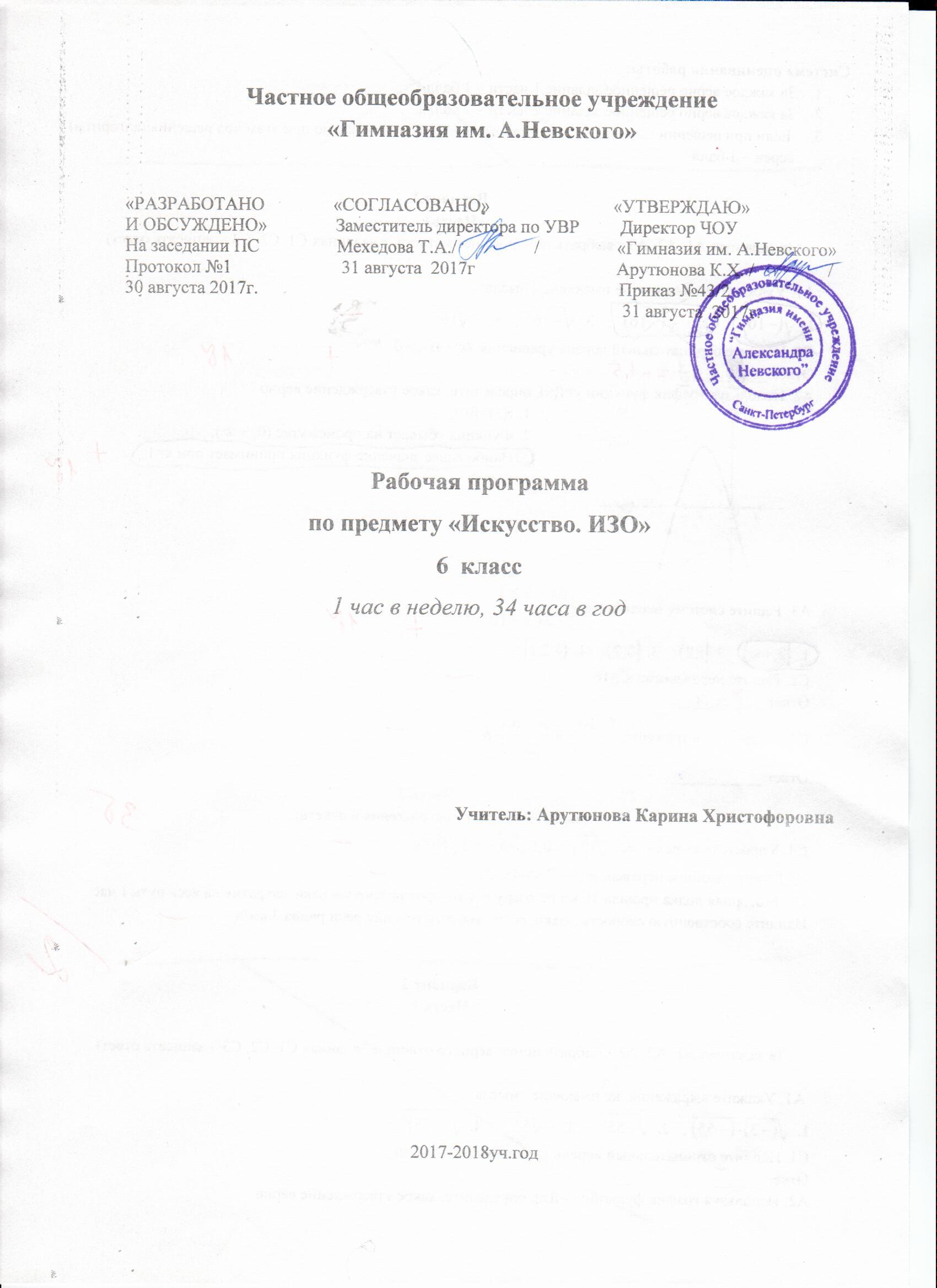 Частное общеобразовательное учреждение«Гимназия им. А.Невского»«РАЗРАБОТАНО               «СОГЛАСОВАНО»                           «УТВЕРЖДАЮ»И ОБСУЖДЕНО»               Заместитель директора по УВР         Директор ЧОУНа заседании ПС                 Мехедова Т.А./                 /                 «Гимназия им. А.Невского»Протокол №1                        31 августа  2017г                               Арутюнова К.Х. /                /                  30 августа 2017г.                                                                               Приказ №43/2                                                                                                             31 августа  2017г.  Рабочая программапо предмету «Искусство. ИЗО»6  класс1 час в неделю, 34 часа в годУчитель: Арутюнова Карина Христофоровна2017-2018уч.годПояснительная записка.Программа «Изобразительное искусство» для 6 класса создана в соответствии с требованиями Федерального государственного образовательного стандарта основного общего образования, Концепции духовно-нравственного развития и воспитания личности гражданина России. Программа разработана на основе примерной программы по изобразительному искусству - издательство «Просвещение», 2015 г., авторской программы Б.М.Неменского «Изобразительное искусство и художественный труд. 1-9 классы»,рабочей программы под редакцией  Б. М. Неменского «Изобразительное искусство» М., «Просвещение» 2015.Цель программы: формирование художественной культуры учащихся как неотъемлемой культуры духовной. Задачами курса являются:- формирование у учащихся нравственно-эстетической отзывчивости на прекрасное и безобразное в жизни и искусстве;- формирование художественно-творческой активности школьника;- овладение образным языком изобразительного искусства посредством формирования художественных знаний, умений и навыков.- формирование опыта смыслового и эмоционально-ценностного восприятия визуального образа реальности и произведений искусства;
освоение художественной культуры как формы материального выражения в пространственных формах духовных ценностей;- формирование понимания эмоционального и ценностного смысла визуально-пространственной формы;-  развитие творческого опыта как формирования способности к самостоятельным действиям в состоянии неопределенности;- формирование активного, заинтересованного отношения к традициям культуры как к смысловой, эстетической и личностно-значимой ценности;- воспитание уважения к истории культуры своего Отечества, выраженной в его архитектуре, изобразительном искусстве, в национальных образах предметно-материальной и пространственной среды и понимании красоты человека;- развитие способности ориентироваться в мире современной художественной культуры;- овладение средствами художественного изображения как способом развития умения видеть реальный мир, как способностью к анализу и структурированию визуального образа на основе его эмоционально-нравственной оценки;Актуальность программы в том, что она построена так, чтобы дать школьникам ясные представления о системе взаимодействия искусства с жизнью. В ней предусматривается широкое привлечение жизненного опыта детей, живых примеров из окружающей действительности, краеведческий материал.В основе программы - эмоционально-деятельностный подход: переживание художественного образа  в форме художественных действий. Это реализуется в форме личного творческого опыта. Потому деятельность учащихся строится  на основе собственного  наблюдения и переживания окружающей реальности.Культуро - созидающая роль программы состоит в познании художественной культуры своего народа, а также в воспитании гражданственности и патриотизма.Программа предусматривает чередование индивидуальных и коллективных форм деятельности, а также диалогичность и сотворчество учителя и ученика. Место предмета в базисном учебном планеВ федеральном базисном учебном плане на изучение предмета Изобразительное искусство отводится 1 час в неделю, 34 часа в год. В рабочей программе количество часов на изучение предмета в 5-7 классах откорректировано в соответствии календарным учебным графиком и расписанием уроков на текущий учебный год.Содержание программы рассчитано на художественную деятельность школьников на уроках в разнообразных формах: изображение  на плоскости и в объёме; декоративную и конструктивную работу;  восприятие явлений действительности и произведений искусства (слайдов, репродукций, СD-программ); обсуждение работ товарищей; результаты собственного коллективного  творчества и индивидуальной работы на уроках; изучение художественного наследия; поисковую работу школьников по подбору иллюстративного материала к изучаемым темам; прослушивание музыкальных и литературных произведений (народных, классических, современных).Художественные знания, умения и навыки являются основным средством приобщения к художественной культуре, вводятся в широком воспитательном контексте. Художественные умения и навыки группируются вокруг общих проблем: форма и пропорции, пространство, светотональность, цвет, линия, объём, фактура материала, ритм, композиция. Эти средства художественной выразительности учащиеся осваивают на протяжении 1-7 классов.Общая характеристика учебного предметаПрограмма «Изобразительное искусство» является целостным интегрированным курсом, который включает в себе все основные виды искусства: живопись, графику, скульптуру, архитектуру и дизайн, народное и декоративно - прикладное искусства, зрелищные и экранные искусства. Они изучаются в контексте взаимодействия с другими искусствами, а также в контексте конкретных связей с жизнью общества и человека. Систематизирующим методом является выделение трех основных видов художественной деятельности для визуальных пространственных искусств: конструктивного, изобразительного и декоративного. Эти три вида художественной деятельности являются основанием для деления визуально - пространственных искусств на следующие виды: изобразительные искусства - живопись, графика, скульптура; конструктивные искусства - архитектура, дизайн; различные декоративно - прикладные искусства.Общая годовая тема 6 класса «Изобразительное искусство в жизни человека».6 класс посвящен изучению собственно изобразительного искусства. Здесь формируются основы грамотности художественного изображения (рисунок, живопись), понимание основ изобразительного языка. Изучая язык искусства, мы сталкиваемся с его бесконечной изменчивостью в истории искусства. В свою очередь, изучая изменения языка искусства, изменения как будто бы внешние, мы на самом деле проникаем в сложные духовные процессы, происходящие в обществе и его культуре. Искусство обостряет способность чувствовать, сопереживать, входить в чужие миры, учит живому ощущению жизни, даёт возможность проникнуть в иной человеческий опыт и этим преображает жизнь собственную. Понимание искусства – это большая работа, требующая и знаний и умений. Поэтому роль собственно изобразительных искусств в жизни общества и человека можно сравнить с ролью фундаментальных наук по отношению к прикладным.Содержание учебной программы6 класс.I четверть – «Виды изобразительного искусства». Изобразительное искусство в     семье пластических  искусств. Рисунок - основа  изобразительного творчества. Линия   и ее   выразительные   возможности. Пятно как средство выражения. Композиция как   ритм пятен. Цвет. Основы цветоведения. Цвет в произведениях живописи. Объемные   изображения в скульптуре. Основы образного языка изображения.II четверть – « Мир вещей. Натюрморт». Реальность и фантазия в творчестве художника. Изображение предметного мира: натюрморт. Понятие формы.  Многообразие форм  окружающего  мира. Изображение объёма на плоскости и линейная перспектива. Освещение.   Свет и тень. Натюрморт в графике. Цвет   в натюрморте. Выразительные возможности натюрморта. 
III четверть – «Вглядываясь в человека. Портрет». Образ человека  - главная тема    искусства. Конструкция головы человека и её пропорции. Графический портретный    рисунок    и выразительность образа. Портрет в графике. Портрет в скульптуре.  Образные возможности освещения в портрете. Портрет в живописи. Роль цвета в портрете. Великие портретисты. 
IV четверть – «Человек и пространство в изобразительном искусстве». Жанры   в изобразительном искусстве. Импрессионисты – новаторы пейзажной живописи. Городской пейзаж. Выразительные возможности изобразительного искусства.   Язык  и смысл.Учебно-методическое обеспечениеУчебникиЛ. А. Неменская «Изобразительное искусство. Искусство в жизни человека. 6 класс» под ред. Б.М. Неменского Москва, «Просвещение», 2015 г. Пособие для учителейН. А. Горяева. «Изобразительное искусство. Декоративно-прикладное искусство. Методическое пособие. 5 класс» под редакцией Б. М. Неменского.  Москва, «Просвещение», 2012 гН. А. Горяева. «Изобразительное искусство. Искусство  в жизни человека. Методическое пособие.  6 класс» под редакцией Б. М. Неменского. Москва, «Просвещение», 2012 гГ. Е. Гуров, А. С. Питерских. «Изобразительное искусство. Дизайн и архитектура в жизни человека. Методическое пособие. 7 класс». Москва, «Просвещение», 2012 гИнтернет-ресурсы,которые могут быть использованы учителем и учащимися для подготовки уроков, сообщений, докладов и рефератовhttp://school-collection.edu.ru/http://festival.1september.ru/http://fcior.edu.ru/http://window.edu.ru/http://www.openclass.ru/http://ru.wikipedia.org/wikihttp://www.artsait.ruОборудованиеУчебные столы.Доска большая универсальная (с возможностью магнитного крепления и зажима для плакатов)Стеллажи для хранения детских работ, художественных материалов, методического фонда.Технические средства обученияКомпьютер Мультимедийный проекторЭкранТаблицы (комплекты)ХохломаГжельПолхов-МайданМезенская росписьДымковская игрушкаЖостовоВведение в цветоведение. (комплект16 штук)Декоративно-прикладное искусство. (комплект12 штук)Методический фонд	Коллекция изделий декоративно-прикладного искусства и народных промысловРепродукции картин разных художников.Муляжи для рисования (2 набора)Серии цифровых фотографий и иллюстраций природы.Фотографии и иллюстрации животных.Тела геометрические (2 набора)Предметы для натурной постановки (кувшины, часы, вазы и др.).Детские работы как примеры выполнения творческих заданий.Требования к личностным, метапредметным и предметным результатам освоения учебного предметаЛичностные результаты отражаются  в индивидуальных качественных свойствах учащихся:- воспитание гражданской идентичности: патриотизма и любви к Отечеству, чувства гордости за свою Родину; осознание своей этнической принадлежности, знание культуры своего народа,  своего края, основ культуры народов России и человечества; усвоение гуманистических ценностей многонационального российского общества;- формирование ответственного отношения к учению, готовности и способности учащегося к самообразованию на основе мотивации к обучению и познанию;- формирование доброжелательного отношения к окружающим людям; - развитие морального сознания и компетентности в решении моральных проблем на основе личностного выбора, формирование нравственных качеств и нравственного поведения; осознание ответственного отношения к своим поступкам;- формирование коммуникативной компетентности в общении и сотрудничестве со сверстниками и взрослыми в процессе образовательной, творческой деятельности; готовности и способности вести диалог с другими людьми и достигать в нём понимания;- осознание значения семьи в жизни человека и общества, принятие ценностей семейной жизни, уважительное и заботливого отношение к членам своей семьи;- развитие эстетического сознания через освоение художественного наследия народов России и мира, творческой деятельности эстетического характера.Метапредметные результаты характеризуют уровень сформированности универсальных  способностей учащегося проявляющихся в познавательной  и практической творческой деятельности:- умение определять цели обучения, ставить задачи обучения, развивать мотивы познавательной деятельности;- умение самостоятельно планировать пути достижения целей, осознанно выбирать наиболее эффективные пути решения учебных и познавательных задач;- умение осуществлять самоконтроль, самооценку деятельности;Предметные результаты характеризуют опыт учащихся в художественно-творческой деятельности, который приобретается и  закрепляется в процессе освоения учебного предмета:- формирование основ художественной культуры обучающихся как части их общей духовной культуры; развитие эстетического эмоционально-ценностного видения окружающего мира; развитие зрительной памяти, ассоциативного мышления, художественного вкуса и творческого воображения;- развитие визуально-пространственного мышления как формы эмоционально-ценностного освоения мира и самовыражения;- освоение художественной культуры во всём многообразии её видов, жанров, стилей как материального выражения духовных ценностей, воплощённых в пространственных формах (фольклорное творчество, классические произведения, искусство современности);- воспитание уважения к истории культуры Отечества;- приобретение опыта создания художественного образа в разных видах и жанрах  визуально-пространственных искусств: изобразительных (живопись, графика, скульптура), декоративно-прикладных, в архитектуре и дизайне;- приобретение опыта работы различными художественными материалами  и в разных техниках в различных видах визуально-пространственных искусств, в специфических формах художественной деятельности, в том числе базирующихся на ИКТ (цифровая фотография, видеозапись, компьютерная графика, др.);- развитие потребности в общении с произведениями изобразительного искусства;- осознание значимости искусства и творчества в личной  и культурной самоидентификации личности;- развитие индивидуальных творческих  способностей обучающихся, формирование устойчивого интереса  к творческой деятельности6 классУчащиеся должны научиться:- понимать особенности языка следующих видов изобразительного искусства: живописи, графики, скульптуры;- различать основные жанры изобразительного искусства;- узнавать известнейшие музеи свое страны и мира (Третьяковская галерея, Эрмитаж, Русский музей, Лувр, Прадо, Дрезденская галерея);- анализировать произведения скульптуры, живописи, графики;- работать с натуры в живописи и графике над натюрмортом и портретом;- выбирать наиболее подходящий формат листа при работе над натюрмортом, пейзажем, портретом;- добиваться тональных и цветовых градаций при передаче объёма;- передавать при изображении предмета пропорции и характер формы;- передавать при изображении головы человека (на плоскости и в объёме) пропорции, характер черт, выражение лица;- передавать пространственные планы в живописи и графике с применением знаний линейной и воздушной перспективы;- в рисунке с натуры передавать единую точку зрения на группу предметов;- пользоваться различными графическими техниками- оформлять выставки работ своего класса в школьных интерьерах.Проверка знаний учащихсяПринципы на которых основанаоценка результатов учебной деятельности учащихся:объективность;гласность;систематичность;всесторонность;индивидуализация учета;дифференцированность учета.Критерии оценки устной формы ответов учащихсяАктивность участия.Искренность ответов, их развернутость, образность,аргументированность.Самостоятельность.Оригинальность суждений.Критерии  оценки творческой работы Общая оценка работы  обучающегося складывается из совокупности следующих компонентов:Владение композицией: правильное решение композиции, предмета, орнамента (как организована плоскость листа, как согласованы между собой все компоненты изображения, как выражена общая идея и содержание).Владение техникой: как ученик пользуется художественными материалами, как использует выразительные художественные средства в выполнении задания.Общее впечатление от работы. Творческий подход учащегося. Оригинальность, яркость и эмоциональность созданного образа, чувство меры в оформлении и соответствие оформления  работы. Аккуратность всей работы.Формы контроля уровня обученностиУстный опросВикториныКроссвордыОтчетные выставки творческих  (индивидуальных и коллективных) работ     При оценке результатов учебной деятельности учащихся учитывается характер допущенных ошибок: существенных и несущественных.     К категории существенных ошибок относятся такие, которые свидетельствуют о непонимании учащимися основных положений теории изобразительного искусства, значения специальной терминологии (лексики по предмету), а также о неумении правильно применить на уроке знания в процессе элементарного анализа воспринимаемого произведения и при выполнении практической работы. Как правило, существенные ошибки связаны с недостаточной глубиной и осознанностью освоения учебного материала.     К категории несущественных ошибок относятся ошибки, связанные с подменой одного термина или понятия другим, но относящимся к данному виду или жанру искусства. К таким ошибкам относятся упущения в ответе, когда не описан нехарактерный факт (явление), упущен один из нескольких признаков, характеризующих явление, сферу применения, область воздействия.Оценка результатов учебной деятельности по предметуКАЛЕНДАРНО-ТЕМАТИЧЕСКОЕ ПЛАНИРОВАНИЕ6 КЛАСС Изобразительное искусство в жизни человекаТематическое планирование - 6 класс№ п/пТемаКоличество часов1Виды изобразительного искусства и основы их образного языка 82Мир наших вещей. Натюрморт83Вглядываясь в человека. Портрет104Человек и пространство. Пейзаж8Всего 34Отметка Показатели оценки результатов учебной деятельностиОценка «5» (отлично)     Ученик обнаруживает усвоение обязательного уровня и уровня повышенной сложности учебных программ; выделяет главные положения в учебном материале и не затрудняется при ответах на видоизмененные вопросы; свободно применяет полученные знания на практике; не допускает ошибок в воспроизведении изученного материала, а также в практических работах, которые выполняет уверенно и аккуратно.     Обучающийся осознанно использует сведения об особенностях композиционного решения при передаче движения объекта, учебного материала о закономерностях колористического решения художественного образа, о способах изображения предметов реалистического, декоративного, фантазийного и абстрактного характера.     Демонстрирует свободное владение программным учебным материалом, передача основных закономерностей композиционного и колористического решения при изображении единичного объекта, натюрморта, пейзажа, выполнение композиции по заданному мотиву или сюжету.Оценка «4» (хорошо)     Ученик обнаруживает усвоение обязательного и частично повышенного уровня сложности учебных программ, отвечает без особых затруднений на вопросы учителя; умеет применять полученные знания на практике; в устных ответах не допускает серьезных ошибок, легко устраняет отдельные неточности с помощью дополнительных вопросов учителя, в практических работах делает незначительные ошибки.     Обучающийся воспроизводит содержание учебного материала, основанного на заучивании терминов, понятий, законов, без объяснения их смысла, изображение объекта с натуры с использованием композиционных и колористических схем, предложенных учителем.     Демонстрирует осознанное использование учебного теоретического материала, сведений о композиционном и цветовом (тоновом) решении образа, передача в рисунке общих и отличительных (индивидуальных) признаков объекта, самостоятельный выбор сюжета композиции, использование нетрадиционных размеров формата для решения художественного замыслаОценка «3» (удовлетворительно)     Ученик обнаруживает усвоение обязательного уровня учебных программ, но испытывает затруднения при его самостоятельном воспроизведении и требует дополнительных уточняющих вопросов учителя; предпочитает отвечать на вопросы воспроизводящего характера и испытывает затруднение при ответах на видоизмененные вопросы; допускает ошибки в практических работах.     Демонстрирует узнавание основных видов и жанров искусства, представленных учителем на учебных таблицах и индивидуальных карточках-заданиях, узнавание и различение отдельных специальных терминов, осуществление практических действий по рекомендациям и указаниям учителя при выполнении линейно-конструктивного рисунка объекта.   Обучающийся воспроизводит в устной или письменной форме фрагменты содержания теоретического учебного материала.Оценка «2» (неудовлетворительно)У ученика имеются отдельные представления об изученном материале, но все же большая часть обязательного уровня учебных программ не усвоена, в практических работах ученик допускает грубые ошибки.№ п\пДатаТема урокаЭлементы содержанияПрактическая работаТребования к результатамОборудование1234567 «Виды изобразительного искусства и основы их образного языка» 8 часов «Виды изобразительного искусства и основы их образного языка» 8 часов «Виды изобразительного искусства и основы их образного языка» 8 часов «Виды изобразительного искусства и основы их образного языка» 8 часов «Виды изобразительного искусства и основы их образного языка» 8 часов «Виды изобразительного искусства и основы их образного языка» 8 часов «Виды изобразительного искусства и основы их образного языка» 8 часов1Изобразительное искусство. Семья пространственных искусствВиды  и жанры  изобразительного искусства:   живопись,  графика, скульптура. Художественные материалы и их выразительность в изобразительном искусствеСгруппировать предложенные фото  и  репродукции   произведений  по  видам изобразительных искусствЗнать  виды   пластических   и изобразительных искусств; различные художественные материалы  и  их значение  в создании  художественного образа.Уметь определять, к какому виду и жанру относится рассматриваемое произведение.Объяснять, роль ИЗО в жизни, вести диалог на заданную тему. ПК, проектор, презентация по теме,2Рисунок -основа  изобразительного творчества Художественные материалы.Виды графики. Рисунок как самостоятельное графическое  произведение. Рисунок - основа мастерства художника. Графические материалы и их выразительные возможностиЗначение особенности художественного материала в создании художественного образа.Основные скульптурные, художественные, графические материалыи их особенности.Творческая работа разными материалами по выбору учащихся. Знать виды графики, графические   художественные   материалы и их значение в создании художественного образа. Уметь   использовать   выразительные возможности графических материалов при работе с натуры (карандаш, фломастер)Приобретать представления о рисунке как виде художественного творчества.Овладевать навыками рисунка с натуры.Учиться сравнивать, обобщать пространственные формы.Овладение навыками работы графическими материалами.Иметь представление о различных художественных материалах.Приобретать навыки работы различными материалами.Развивать композиционные навыкиПК, проектор, презентация по теме, образцы выполненных работ учащихся3Линия   и ее  выразительные возможности. Ритм линий.Выразительные  свойства линии,  виды  и  характер линии. Условность и образность  линейного   изображения.Ритм линий, ритмическая организация  листа.   Роль ритма в создании образа. Линейные рисунки А. Матисса,  П. Пикассо,  В. СероваВыполнение   линейных рисунков трав, которые колышет ветер.Разнообразие в характере линий:  тонких, широких, ломких, волнистых и т. дЗнать основы языка изобразительного искусства: ритм. Понимать значение ритма и характера линий в создании художественного образа. Уметь использовать язык графики (характер и ритм линий), выразительные   возможности материала (карандаш, уголь) в собственной   художественной деятельности с натуры.ПК, проектор, презентация по теме, образцы выполненных работ учащихся4Пятно как средство выражения. Композиция как   ритм пятенПятно в изобразительном искусстве. Роль пятна в изображении и его выразительные возможности. Тон и тональные отношения. Тональная шкала. Композиция листа. Ритм пятен. Доминирующее пятно. Линия и пятно. Графические рисунки Ф. Васильева, И. Левитана; черно-белая графикаА.Остроумовой-ЛебедевойИзображение различных состояний в природе(ветер,тучи,дождь, туман) черной и белой гуашьюЗнать основы языка изобразительного искусства: тон, выразительные возможности тона и ритма в изобразительном искусстве. Уметь использовать выразительные средства графики (тон, линия, ритм, пятно) в собственной художественно-творческой деятельности; Активно воспринимать произведения станковой графикиПК, проектор, презентация по теме, образцы выполненных работ учащихся5Цвет. Основы цветоведенияОсновные и составные цвета. Дополнительные цвета. Цветовой круг. Теплые и холодные цвета. Цветовой контраст. Насыщенность цвета и его светлота.Изучение свойств цвета. Механическое смешение цветовФантазийное изображение сказочных царств ограниченной палитрой и с показом вариативных возможностей цвета («Царство снежной королевы», «Изумрудный город», «Страна золотого солнца»). Материалы: гуашь, кистьЗнать основные характеристики и свойства цвета. Уметь выполнять цветовые растяжки по заданному свойству, владеть навыками механического смешения цветовПК, проектор, презентация по теме, образцы выполненных работ учащихся6Цвет в произведениях живописиЭмоциональное восприятие цвета человеком. Цвет как выразительное средство в пространственном искусстве. Классификация цветов. Цветовые отношенияИзображение осеннего букета в разном состоянии (радостного, грустного…)Характеризовать цвет как средство выразительности в живописных произведениях.Объяснять цветовые отношения.Развивать навык колористического восприятия художественного произведения.Приобретать творческий опыт в процессе создания красками цветовых образов с различным эмоциональным звучанием.ПК, проектор, презентация по теме, образцы выполненных работ учащихся7Объемные   изображения в скульптуреВыразительные возможности объемного изображения. Связь объема с окружающим пространствоми освещением. Художественные материалы вскульптуре: глина, металл,дерево и др., их выразительные возможности. Произведения анималистического жанра В. Ватагина, В. СероваВыполнение объемных изображений животных. Материалы: пластилин, стекиЗнать определение термина «анималистический жанр», выразительные средства и материалы скульптуры. Уметь использовать выразительные возможности пластического материала в самостоятельной работе.ПК, проектор, презентация по теме, образцы выполненных работ учащихся8Основы языка изображенияОбобщение материала: виды изобразительного искусства, виды графики, художественные материалы и их выразительные возможности, художественное творчество и художественное восприятие, зрительские уменияУчастие в выставке лучших творческих работ по теме с целью анализа  материала.Знать виды пластических и изобразительных искусств, виды графики; основы изобразительной грамоты (ритм, цвет, тон, композиция); средства выразительности графики, скульптуры, живописи; имена и произведения выдающихся художников, творчество которых рассматривалось на уроках четверти. Уметь воспринимать и анализировать знакомые произведенияискусства «Мир наших вещей. Натюрморт» 8 часов «Мир наших вещей. Натюрморт» 8 часов «Мир наших вещей. Натюрморт» 8 часов «Мир наших вещей. Натюрморт» 8 часов «Мир наших вещей. Натюрморт» 8 часов «Мир наших вещей. Натюрморт» 8 часов «Мир наших вещей. Натюрморт» 8 часов9Реальность и фантазия в творчестве художникаВо все времена человексоздавал изображения окружающего его мира.Изображение как познание окружающего мира и отношения к нему человека. Реальность и фантазия в творческой деятельности художника. Выразительные средства и правила изображенияУчастие в диалоге об особенностях  реальности и фантазии в творчестве художниковПонимать значение изобразительного искусства в жизни человека и общества; взаимосвязь реальной действительности и ее художественного изображения в искусстве10Изображение предметного мира. Натюрморт.Многообразие форм изображения мира вещей в истории искусства. О чём рассказывают изображения пещей. Появление жанра натюрморта. Натюрморт в истории    искусства.    Натюрморт в живописи, графике, скульптуре. Плоскостное  изображение  и  его место в истории искусства. Повествовательность   плоских рисунковРабота над натюрмортом из плоских изображений с решением задачи их композиционного решения.Знать определение термина «натюрморт», выдающихся художников и их произведения в жанре натюрморта. Уметь активно воспринимать произведения   искусства   натюрмортного жанра; Творчески работать, используя выразительные возможности графических материалов (карандаш, мелки) и язык изобразительного искусства (ритм,пятно, композиция)ПК, проектор, презентация по теме, образцы выполненных работ учащихся11Понятие формы. Многообразие форм  окружающего  мираПонятие  формы.   Линейные, плоскостные и объёмные формы. Геометрические тела, которые составляют  основу  всего многообразия формКонструирование из  бумаги   простых геометрических  тел  (конус, цилиндр, куб, призмаИметь представление о многообразии и выразительности формИзображать сложную форму предмета (силуэт) как соотношение простых геометрических форм, соблюдая их пропорции12Изображение объёма на плоскости и линейная перспективаПлоскость и объём. Перспектива как способ изображения   на   плоскости предметов в пространстве. Правила  объемного  изображения геометрических тел с натуры. Композиция на плоскостиЗарисовки конструкции    из   нескольких геометрических тел. Материалы:     карандаш,     бумага А4Знать правила объемного изображения геометрических тел с натуры; основы" композиции на плоскости. Уметь применять полученные знания в практической работе с натурыОбразцы выполненных работ учащихся13Освещение. Свет и теньОсвещение  как  средство выявления  объёма   предмета.   Источник   освещения. Понятие  «свет», «блик», «полутень», «собственная  тень»,  «рефлекс»,  «падающая тень». Свет как средство организации композиции в картинеЗарисовки   геометрических   тел из гипса или бумаги   с  боковым освещением. Материалы: черная и белая гуашь или акварель,  бумага формата А4Знать основы изобразительной грамоты: светотень. Уметь видеть и использовать в качестве средства выражения характер освещения при изображении с натурыХарактеризовать роль освещения в построении содержания произведений натюрморта. ПК, проектор, презентация по теме, 14Натюрморт в графике.Графическое изображение натюрмортов.   Композиция и образный строй в натюрморте:  ритм пятен, пропорций,  движение   и покой, случайность и порядок. Натюрморт как выражение художником своих переживаний и преставлений  об  окружающем его мире. Материалы и инструменты художника и  выразительность  художественных техник. .Творчество А. Дюрера, В. ФаворскогоВыполнение    натюрморта в технике печатной графики (оттиск с аппликации  на картоне)Понимать роль языка изобразительного искусства в выражении художником своих переживаний, своего отношения к окружающему миру в жанре натюрморта. Знать выдающихся художников-графиков. Уметь составлять натюрмортную композицию на плоскости, применяя язык изобразительного искусства и выразительные средства графики; работать в технике печатной графикиПК, проектор, презентация по теме, 15Цвет в натюрмортеЦвет в живописи и богатство  его   выразительных возможностей.   Собственный цвет предмета (локальный) и цвет в живописи    (обусловленный). Цветовая организация натюрморта - ритм  цветовых   пятен:  И. Машков, «Синие сливы»;   А. Матисс,   «Красные  рыбки»; К. Петров-Водкин, «Утренний натюрморт», «Скрипка».  Выражение цветом в натюрморте настроений  и переживаний художникаРабота  над  изображением      натюрморта   в   заданном эмоциональном состоянии:   праздничный,     грустный, таинственный. Материалы:  гуашь, кисти, бумага A3Знать выразительные возможности цвета. Уметь: с помощью  цвета  передавать   настроение в натюрморте; работать  гуашью; анализировать цветовой  строй  знакомых произведений натюрмортного жанраПК, проектор, презентация по теме, образцы выполненных работ учащихся16Выразительные возможности натюрмортаПредметный  мир  в изобразительном  искусстве. Выражение в натюрморте переживаний  и   мыслей художника, его представлений  и  представлений людей его эпохи об окружающем мире и о самих себе. Натюрморт в искусстве XIX-XX веков. Натюрморт  и   выражение творческой   индивидуальности    художника. Зрительный ряд:  И. Грабарь, «Неприбранный   стол»; И. Машков,   «Хлебы»; Н. Сапунов, «Ваза, Цветы и  фрукты».   Натюрморты В. Ван-Гога,  К. Моне    и П. СезаннаУчастие в выставке работЗнать  такой жанр  изобразительного   искусства,   как   натюрморт; выдающихся художников и их произведения натюрмортного жанра (В. Ван-Гог, К. Моне, И. Машков). Уметь  анализировать   образный  язык  произведений  натюрмортного жанра «Вглядываясь в человека. Портрет» 10 часов «Вглядываясь в человека. Портрет» 10 часов «Вглядываясь в человека. Портрет» 10 часов «Вглядываясь в человека. Портрет» 10 часов «Вглядываясь в человека. Портрет» 10 часов «Вглядываясь в человека. Портрет» 10 часов «Вглядываясь в человека. Портрет» 10 часов17Образ человека   -главная тема    искусстваПортрет как образ определённого   реального   человека.   Изображение   человека в искусстве разных эпох. Проблема сходства в портрете.    Выражение    в портретном   изображении характера   человека,   его внутреннего мира.  Великие      художники-портретисты: Рембрант, Ф. Рокотов,       В. Боровиковский, Д. Левицкий, И. РепинУчастие в беседе на тему образно-выразительных средствпортрета  в живописи, скульптуре, графике. Знать жанры изобразительного искусства: портрет; выдающихся  художников-портретистов русского  и мирового искусства   (Рембрант,   И. Репин). Уметь активно воспринимать   произведения    портретного жанр18Конструкция Головы человека и её пропорцииЗакономерности в  конструкции головы человека. Большая   цельная   форма головы и её части. Пропорции   лица    человека. Средняя линия симметрии лица. Величина и форма глаз, носа, расположение и форма ртаРабота   над изображением   головы человека с соотнесеннымипо-разному деталями лица (аппликация вырезанных  из бумаги формПонимать роль пропорций в изображении головы, лица человекаПК, проектор, презентация по теме, образцы выполненных работ учащихся19Изображение головы человека в пространствеСоотношение лицевой и черепной частей головы. Индивидуальные особенности черт лица. Выполнение рисунка деталей лица: нос, рот, глазаЗнать   пропорции   головы   и лица   человека;   выдающихся представителей    русского    и мирового   искусства   (А. Дюрер,   Леонардо  да  Винчи, В. Серов) и их основные произведения портретного жанра. Уметь  использовать  выразительность  графических средств и материала (уголь, мелки, карандаш) при работе с натурыОбразцы выполненных работ учащихся20Портрет вскульптуреЧеловек - основной предмет       изображения  в скульптуре.   Материалы скульптуры.     Скульптурный   портрет  в   истории искусства. Выразительные возможности скульптуры. Характер человека и образ эпохи    в    скульптурном портрете.    Скульптурные портреты В. И. Мухиной и С. Т. КоненковаИзображение  в скульптур ном портрете выбранного  литературного героя с ярко выраженным   характером  (Баба Яга, Кощей Бессмертный, Домовой и т. д.)Знать  материалы   и  выразительные возможности скульптуры. Уметь передать характер    героя    в   скульптурном портрете,  используя  выразительные возможности скульптуры; владеть знаниями пропорций и пропорциональных соотношений головы и лица человекаПК, проектор, презентация по теме, образцы выполненных работ учащихся21Графический портретный рисунокОбраз человека в графическом портрете. Индивидуальные особенности, характер, настроение в графическом портрете. Расположение портрета на листе. Роль выразительности графических материалов.Создание рисунка головы человека, придание индивидуальных черт лица. Приобретение интереса к изображению головы человека как способа нового понимания и видения человека.Развивать художественное видение, умение замечать индивидуальные черты.Получать представления о графических портретах мастеров живописи разных эпохПК, проектор, презентация по теме, 22Сатирические образы человекаПравда  жизни и язык  искусства. Художественное преувеличение. Отбор деталей  и обострение  образа.   Сатирические образы в искусстве.   Карикатура.   Дружеский шарж,    сатирические рисунки В. Дени,    Д. КардовскогоИзображение   сатирических образов литературных героев(бумага формата А4, черная аква рель или гелевая ручка, тушь)Получить представление  о жанре сатирического  рисунка и его задачах. Уметь   анализировать   образный язык произведений портретного   жанра;   работать   с графическими материалами.Уметь использовать изобразительные средства линии и пятна для передачи и раскрытии образа. ПК, проектор, презентация по теме, образцы выполненных работ учащихся23Образные возможности освещения в портретеИзменение образа человека при различном освещении. Постоянство формы   и изменение её восприятия. Свет,   направленный сверху,  снизу,   сбоку,   рассеянный  свет,   изображение  против света, контрастность освещенияНаблюдение    натуры и наброски (пятном)   головы в  различном  освещении. Знать   основы   изобразительной грамоты (светотень); понимать  роль    освещения    в произведениях     портретного жанра. Уметь применять полученные знания при работе с натурыПК, проектор, презентация по теме, образцы выполненных работ учащихся24Роль цвета в портретеЦвет как   средство   выражения настроения   и   характера героя.   Живописная   фактура.Создание портрета литературного герояЗнать о выразительных возможностях цвета и освещения в произведениях портретного жанра. Уметь анализировать цветовой строй произведения живописи Образцы выполненных работ учащихся25Великие портретисты прошлогоРоль и место живописного портрета в истории искусства.  Обобщенный  образ человека в живописи Возрождения,    в    XVH-X1X веках, в XX веке. Композиция в парадном и лирическом  портрете. Роль  рук  в   раскрытии   образа портретируемого Портреты   Леонардо   да   Винчи, Рафаэля  Санти,  Ф. Рокотова,   В. Боровиковского, О. Кипренского, В. Серова, М. ВрубеляКоллаж портретов разных эпохЗнать выдающихся художников-портретистов,   представителей русского и зарубежного искусства: Леонардо да Винчи,   Рафаэль  Санти,   М. Врубель. Уметь активно воспринимать и анализировать произведения портретного жанра; работать в технике коллажаПК, проектор, презентация по теме, 26Портрет в изобразительном искусстве XX века.Особенности и развитие портретного образа  и изображения человека в  20-м веке. Знаменитые мастера европейского изобразительного искусства  (П. Пикассо, А. Матисс, С. Дали, др.)Роль и место портрета в отечественном искусстве. Стремление выразить эпоху в портрете. , сложность внутреннего мира человека с переживаниями, чувствами… , красоту молодости.Участие в создании презентации творчества великих портретистов отечественного искусстваУзнавать и называть основные вехи в развитии портретного жанра.Получить представления о задачах портретного жанра 20-го века в европейском искусстве.Приводить примеры портретов известных отечественных художников.ПК, проектор, презентация по теме,  «Человек и пространство. Пейзаж» 8 часов «Человек и пространство. Пейзаж» 8 часов «Человек и пространство. Пейзаж» 8 часов «Человек и пространство. Пейзаж» 8 часов «Человек и пространство. Пейзаж» 8 часов «Человек и пространство. Пейзаж» 8 часов «Человек и пространство. Пейзаж» 8 часов27Изображение пространства. Правила построения перспективы.Виды перспективы в изобразительном искусстве. Вид перспективы как средство выражения, вызванное определёнными задачами. Отсутствие изображения пространства в искусстве Древнего Египта. Движение фигур в пространстве. Ракурс в искусстве Древней Греции.  Понятие точки зрения. Перспектива как изобразительная грамота.Перспектива как учение о способах передачи глубины пространства. «Архитектурный пейзаж»Плоскость картины. Точка зрения. Горизонт и его высота. Точка схода. Законы линейной перспективыВиды ИЗО, в которых прослеживается пейзаж. Правила воздушной перспективы и изменения контрастности.Изображение уходящей вдаль аллеи с соблюдением правил воздушной  перспективы.Получить представление о различных способах изображения пространства, о перспективе как средстве  выражения в изобразительном искусстве.Приобретать навыки  изображения перспективных изменений в зарисовках наблюдаемого пространства.ПК, проектор, презентация по теме, образцы выполненных работ учащихсяСхемы построения перспективы28Пейзаж – большой мир. Организация изображаемого пространства.Пейзаж как самостоятельный жанр в искусстве. Превращение пустоты в древний китайский пейзаж. Огромный и легендарный мир. Колорит как средство решения образа пейзажа, как одно из ведущих средств выразительности.Значение колорита  в разные исторические периоды развития жанра пейзажа.Эпический и романтический пейзаж Европы. Роль выбора формата. Высота горизонта. Пейзажный жанр  (героический, романтический, реалистический).Гамма минорная, мажорная.Классицизм, романтизм, импрессионизм.Работа над изображением большого эпического пейзажа «Путь реки».Уметь различать особенности эпического и романтического образа природы  в произведениях европейского и русского искусства.Экспериментировать на основе правил перспективы в изображении большого природного пространства.Цифровая коллекция пейзажных работ 29Пейзаж – настроение. Природа и художник.Природа как отклик переживаний художника. Многообразие форм и красок окружающего мира. Изменчивость состояния природы в течение суток. Значение линии, пятна.Роль колорита в пейзаже. Освещение в природе. Красота разных состояний в природе: утро, вечер, сумрак, туман, полдень.Создание пейзажа-настроения по памяти и представлению.Получать представления о том, как понимали  красоту природы и использовали новые средства выразительности в живописи 19-го века. Характеризовать направления импрессионизма, постимпрессионизма в истории ИЗО.Учиться видеть, наблюдать, передавать изменчивое настроение природы.Приобретать опыт колористического видения, создание живописного образа эмоциональных переживаний человека. ПК, проектор, презентация по теме, образцы выполненных работ учащихся30Пейзаж в русской живописиОбраз природы в произведения А. Венецианова. Эпический образ России в произведениях  И. Шишкина. Пейзажная живопись И. Левитана. Создание электронной презентацииНазывать имена великих русских живописцев, узнавать известные картины.Характеризовать особенности понимания природы И. Левитана и И. Шишкина. Формировать эстетическое восприятие природы как необходимое качество личности.ПК, проектор, презентация по теме, цифровая коллекция пейзажных работ различных художников31Пейзаж в графикеГрафические зарисовки  и наброски пейзажей в творчестве известных художников. Выразительность графических образов мастеров.Печатная графика.Создание графической работы «Весенний пейзаж»Приобретать навыки создания пейзажных зарисовок.Получать представления о графическом пейзаже в европейском и отечественном искусстве.32Городской пейзажПонимание красоты природы художниками разных исторических периодов. Разные образы города в истории искусства и в Российском искусстве 20 века.Работа над графической композицией «Городской пейзаж» .Возможен коллаж, аппликация, коллективная деятельностьПолучить представления о развитии жанра городского пейзажа в европейском и русском искусстве.Знакомиться с историческими городскими пейзажами Москвы, Санкт Петербурга, др.Приобретать навыки композиционного творчества в технике коллажа.Приобретать коммуникативные навыки в процессе коллективной деятельности. Знать основы изобразительной грамоты и уметь применять приобретенные знания на практике.ПК, проектор, презентация по теме, образцы выполненных работ учащихся33Выразительные возможности изобразительного искусства. Язык и смысл.Обобщение материала учебного года. Роль изобразительного искусства в жизни людей. Язык изобразительного искусства. Изобразительное произведение как диалог межу художником и зрителем.  Творческие возможности зрения. Участие в беседе о возможностях изобразительного искусства. Знать основные виды и жанры изобразительных (пластических) искусств; виды графики; выдающихся художников и их произведения, изученные в течение года; основные средства художественной выразительности; разные художественные материалы, художественные техники и их значение в создании художественного образа. Уметь анализировать содержание, образный язык произведений портретного, натюрмортного и пейзажного жанров34Итоговый урок (обобщение темы)Выставка творческих работУчастие в выставке работ.